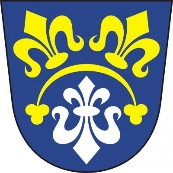 Obecní úřad Lubné ve spolupráci se společností Recovera a.s. nabízí občanům SBĚR A ODVOZ NEBEZPEČNÉHO ODPADU	Kontejner bude přistaven před obecním úřadem	v sobotu 1. dubna 2023 od 09:00 do 09:30 hod.Nebezpečné odpady budou odebírány vyškoleným pracovníkem a následně ihned odváženy. Co je možné odevzdat:umělá hnojiva, herbicidy, pesticidyčisticí a desinfekční prostředky z domácnostizbytky kosmetiky, repelentysyntetické barvy, laky, ředidla, lepidla, pryskyřicemořidla, odmašťovadla, oleje, nemrznoucí směsi, zaolejované hadryteploměry, staré a nepoužité léky, zdravotnický materiál (i znečištěný či použitý)kyseliny, hydroxidy a jiné zbytky chemických látek, veškeré těkavé látkyfotochemikáliepneumatiky od osobních vozů a kol (bez disků)